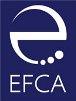 УТВЕРЖДЕНО:ИСПОЛНИТЕЛЬНЫЙ ДИРЕКТОР 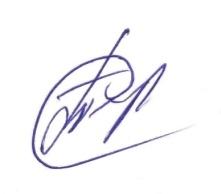 КФ «ФОНД ЕВРАЗИЯ ЦЕНТРАЛЬНОЙ АЗИИ»____________________________ТЕМИРБЕКОВ Р.С.«04» СЕНТЯБРЯ 2023ПОЛОЖЕНИЕ О КОНКУРСЕ проекта «Тандау» по поддержке предпринимательства в Жылыойском районе Атырауской области ПРИ ФИНАНСОВОЙ ПОДДЕРЖКЕ ТОО «ТЕНГИЗШЕВРОЙЛ»Настоящее Положение было разработано командой КФ «Фонда Евразия Центральной Азии» с целью описания и определения процессов и процедур проведения конкурса проектов «Тандау» (далее по тексту «Конкурс») в рамках реализации проекта по развитию новых и существующих субъектов малого бизнеса - действующий бизнес в различных направлениях, также их расширение или запуск новой продуктовой линейки.Общие положенияКонкурс проводится КФ «Фонд Евразия Центральной Азии» (далее по тексту «Фонд»). Цель конкурса: предоставить возможности для улучшения благосостояния жителей Жылыойского района через поддержку их бизнес инициатив обучением и финансированием.Термины и понятия, используемые в Положении Концепция (Заявка на конкурс) – форма в которой подается идея проекта по беспроцентному финансированию в Жылыойском Районе, 1-ый тур конкурса. Она содержит следующие разделы: описание бизнес идеи; проверка концепции на соответствие критериям проекта; информация о заявителе и краткое видео (длительностью 2 минуты, расскажите о сути своего бизнеса кратко, почему он важен для вашего рынка).Бизнес – план – описание предполагаемого бизнеса, стратегии, маркетинга и расчеты основных показателей, важнейший инструмент при рассмотрении большого количества различных ситуаций, позволяющий выбрать наиболее перспективный желаемый результат и определить средства для его достижения в результате реализации Проекта. Заполняется и предоставляется Участником, прошедшим на 2-ой тур Конкурса. Бюджет проекта – стоимостная оценка Участником Конкурса трудовых и материальных затрат, необходимых для реализации Проекта. Отбор и оценка заявок и бизнес планов – прозрачный механизм определения наиболее конкурентоспособного и выгодного предложения заявителя для достижения целей конкурса на первом и втором этапе конкурса. На первом этапе оценку делает ФЕЦА, на втором этапе Экспертный комитет.  Экспертный комитет (ЭК) - принимает решение о выборе кандидатов на финансирование в рамках конкурса, он состоит из представителей трёх сторон, имеющие равные и независимые права голосования: один представитель от «ФЕЦА», два представителя от «ТШО» (один представитель с отдела развития казахстанского содержания и второй представитель с отдела по связям с правительством и общественностью) с правом одного голоса и представитель бизнеса. Заявитель – индивидуальный предприниматель, проживающий последние 5 лет в районе, или юридическое лицо, осуществляющее свою предпринимательскую деятельность на территории Жылыойского района последние 5 лет, подавшее заявку на участие в Конкурсе.Конкурсная документация – комплект документов с требованиями и критериями оценки проектов, поданных для участия в Конкурсе, а также условия и процедуры, предусмотренные Конкурсом (Заявка, Бизнес план, Положение о конкурсе).Due Diligence – оценка, углубленный анализ доступной информации о заявителе конкурсной заявки с целью определения уровня и потенциала организации заявителя на предмет способности управлять средствами и возвращать их. В ходе этой оценки могут быть рассмотрены внутренние правила и процедуры по распределению ресурсов, структуры организации (включая руководство), финансовая и учетная политики, кодекс этики и поведения сотрудников, конфликт интересов, системы внутреннего контроля и прошлый опыт реализации подобных проектов. Наличие кредитов в банках и долги, кредитная история. Проводится ФЕЦА и юридической компанией.Победитель Конкурса – участник, прошедший все этапы конкурса, набравший больше баллов и одобренный ЭК, прошедший Due Diligence, получивший финансовую или другую поддержку от Конкурса, реализующий бизнес проект на основе беспроцентного займа на 5 лет в тенге без процентов, с каникулами по возврату полгода. Проект (далее – «Проект») – проекта «Тандау» по поддержке предпринимательства в Жылыойском районе Атырауской области. Процесс получения финансирования – это совместная работа Победителя Конкурса и сотрудников Фонда над освоением средств займа согласно бизнес-плану. Финансирование Проектов осуществляется на основе беспроцентных, возвратных займов в тенге на пять лет и каникул для возврата полгода, с предоставлением залога под приобретаемое оборудование победителем.Стартап – заявитель не имеющий опыт работы в бизнесе или имеющий опыт до одного года.Участник Конкурса – Заявитель, соответствующий требованиям, изложенным в Приложении №1 к настоящему Положению (Руководство), допущенный к участию в Конкурсе на основе поданной заявки и бизнес-плана.  Договор беспроцентного займа для реализации проекта (далее «Договор») - официальный документ, на основании которого Фонд предоставляет финансирование на реализацию проекта. Договор включает в себя, помимо общих положений, следующие разделы: 1) цель проекта и предпринимаемые действия; 2) бюджет и сумма финансирования; 3) продолжительность проекта; 4) требования к отчетности. Могут быть включены другие юридические условия или детали реализации программ (включая ожидаемые результаты проекта). Конфликт интересов – ситуация, возникающая при принятии решении о финансировании проектов/выборе подрядчиков/отборе выгодополучателей, в случае когда решение о выборе принимаются людьми, которые потенциально могут быть необъективны в принимаемых ими решениях, в силу потенциального или явного наличия личной заинтересованности в определенном исходе отбора (конфликта между общественными и частными интересами). Фонд запрещает предоставление заключение договоров на финансирование в рамках этого конкурса с членами Попечительского совета ФЕЦА, ЭК конкурса, государственными должностными лицами,  сотрудниками Фонда или их кровными родственниками (супруг, дети, родители, родные сестры и братья), а также с частными организациями, контролируемыми, прямо или косвенно, любыми лицами, перечисленными выше. Отчетность – отчет, представляемый победителем конкурса в Фонд, состоит из аналитического и финансового отчетов. Аналитический отчет содержит информацию о реализованных видах деятельности, результатах, сверке индикаторов за отчетный период. Финансовый отчет содержит перечень расходов, понесенных победителем конкурса за отчетный период при проведении тех или иных видов деятельности, включая административные расходы. Презентация проекта – короткий доклад (длительность не более 3 (трех) минут, содержащий информацию о проекте в соответствии с требованиями к проектам, изложенным в настоящем Положении. Данное условие является необязательным, но учитывается при рассмотрении заявки.КФ «ФЕЦА», Фонд – Корпоративный Фонд «Фонд Евразия Центральной Азии»ТОО «Тенгизшевройл» - Товарищество с ограниченной ответственностью «Тенгизшевройл»Цель, сроки и география проведения конкурса Цель конкурса: предоставить возможности для улучшения благосостояния жителей Жылыойского района через поддержку их бизнес инициатив обучением и финансированием.Первый раунд конкурса и отбор 100 полуфиналистов и 10-13 финалистов (октябрь и декабрь 2023). Второй раунд конкурса (январь и март 2024 года). Третий раунд конкурса  (апрель и июнь 2024 года). Конкурс проводится на территории РК, а именно для Жылыойского района, Атырауской области.Участники конкурса  Участниками конкурса могут быть коммерческие организации, (относящиеся к субъектам малого предпринимательства), индивидуальные предприниматели, зарегистрированные и осуществляющие свою деятельность на территории района и сокращенные в проекте "Future Growth Project", безработные, самозанятые и и другие уязвимые слои населения (готовые зарегистрировать ИП при победе в конкурсе для начала работы). Один участник может подать на конкурс не более одного проекта.Участниками Конкурса не могут быть:Государственные организацииПолитические партии и союзы Религиозные группы и сектыФизические лица (за исключением индивидуальных предпринимателей)Требования к проектам Проекты, заявленные для участия в Конкурсе, должны соответствовать следующим требованиям:Проект должен реализоваться на территории РК, а именно в Жылыойском районе Атырауской области;Проект должен быть направлен на создание финансово устойчивых предпринимательских моделей, решений, актуальных для района и местного рынка;Бюджет проекта должен быть обеспечен собственными денежными и неденежными средствами Заявителя (собственный вклад):обязательно для действующих проектов не менее чем 20% от суммы запрашиваемого финансирования обязательно 10% от суммы запрашиваемого финансирования для стартап – проектов;В рамках Конкурса не поддерживаются проекты, направленные на:Финансирование деятельности других организаций в части пополнения их кредитных/заемных портфелей и создания ими систем кредитования и/или иного финансирования других проектов/организаций;Проведение научных исследований; разработки различных методик;Грантмейкинг (предоставление грантов, пожертвований) иным организациям и (или) частным лицам;Написание, издание рукописей в типографии (в качестве основной деятельности по проекту);Издание журналов, книг, газет (в качестве основной бизнес-идеи проекта);Осуществление политической и религиозной деятельности, поддержку этнических групп и т.п.;Осуществление деятельности, которая может привести к дискриминации по признаку пола, расы, вероисповедания, возраста и сексуальной ориентации;Поддержка лоббирования выборной кампании;Деятельность политических партий;Финансирование судебных тяжб и процессов;Террористическая деятельность; Игорный бизнес (букмекеры, лотереи казино и.т.д.);Продажа и производство алкогольной и табачной продукции.Прочие виды деятельности, запрещенные законодательством Республики Казахстан.Фонд оставляет за собой право проверки подлинности приведенной в Заявке информации и получения дополнительных данных об организации, не запрещенными законом способами. Обнаружение скрытой или ложной информации является достаточным условием для прекращения Фондом процесса рассмотрения Заявки и/или бизнес-плана.Представленные Участником на Конкурс документы обратно не возвращаются.Фонд оставляет за собой право без объяснения причин снять проект с участия на любом из этапов Конкурса. Этапы проведения Конкурса Всем заинтересованным лицам необходимо отслеживать объявления в разделе конкурсы на сайте ФЕЦА: www.ef-ca.kz (в Казахстане). Дополнительно в качестве приложений, к каждому объявлению будет приложена конкурсная документация, в которой описываются требования и условия конкурса. Требования и условия конкурсов должны быть строго соблюдены потенциальными заявителями. Заявка\концепция и Бизнес-план заполняются и подаются онлайн. ПЕРВЫЙ ЭТАП. Заявитель заполняет и направляет Заявку. ФЕЦА в свою очередь проверяет соответствие поданной Заявки условиям Конкурса, присваивает баллы и выбирает 100 полуфиналистов.ВТОРОЙ ЭТАП. На следующем этапе Конкурса отобранные Участники проходят обучение и заполняют бизнес-план и направляют его в Фонд. На этапе заполнения бизнес-плана необходимо предоставить для рассмотрения ряд обязательных документов в соответствии с установленным перечнем (перечень изложен в п.2 Приложения № 1 к настоящему Положению). Фонд предварительно анализирует бизнес-планы. Затем ЭК на заседании слушает презентации 30 участников. Задает интересующие вопросы по бизнес-плану. Затем голосует по каждому участнику в оценочной форме по предложенным критериям оценки: Важность бизнеса для района, рынка-(30%); устойчивость проекта (прибыльность, окупаемость, наличие партнеров, договоров о сотрудничестве, план продаж ит.д.) - (50%); убедительность презентации и лидерские навыки-(20%). После голосования по каждому участнику высчитывается средний балл по всем членам ЭК. Участники, набравшие наибольшее количество баллов, объявляются кандидатами. Победители объявляются после презентации всех участников, голосования и проверки Due Diligence. Пять следующих по списку кандидатов составляют резервный список. Проводится Due Diligence (Проверка) командой ФЕЦА, юристами в виде исследования, проверки фактов, анализа и сверки информации по кредитной истории, полученной из различных источников. В случае обнаружения недостоверных сведений, которые могут повлиять на окончательное решение относительно конкурсной заявки, команда ФЕЦА принимает решение о снятии победителя с конкурса и по результатам оценок, выбирают кандидата из резервного списка.     В случае принятия положительного решения Экспертным Комитетом, окончательные результаты конкурса будут опубликованы на официальном сайте ФЕЦА: www.ef-ca.kz и соц. сетях проекта. Кроме того, все победители конкурса будут проинформированы персонально в письменном виде. Заключение договоров с победителями Конкурса на финансирование проектов происходит в соответствии с решением и на основании протокола заседания ЭК и результатов Due Diligence.Подписание Договора по беспроцентному финансированию (далее Договор)Договор финансирования (далее «Договор») – письменное соглашение о беспроцентном займе денежных средств на осуществление проектной деятельности программы поддержке предпринимательства в Жылыойском районе.Договор состоит из:Основная часть договора. Приложение 1 (График проведения платежей и предоставления отчетности, детальное описание проекта).Приложение 2А (Детальный бюджет).Приложение 2В (Общий бюджет и форма финансовой отчетности).Приложение 2 С (График погашения займа).  С победителями конкурса будут также заключены договора Залога под приобретаемое оборудрвание.В основной части договора описываются нормы и условия, которым необходимо соответствовать вовремя реализации проекта. Приложение 1 (График проведения платежей и предоставления отчетности, детальное описание проекта). Данная форма отражает порядок проведения платежей и крайние сроки предоставления отчетности, также описывается вся предполагаемая деятельность и ожидаемые результаты, которые были рассмотрены, согласованы и утверждены. При подписании данного приложения, какие-либо корректировки или исправления, за исключением комментариев и замечаний Экспертной комиссией, не допускаются. Фонд составляет график платежей, исходя из прогноза расходов по планируемым мероприятиям. Все платежи производятся только после принятия аналитических и финансовых отчетов командой Фонда, за исключением первого платежа, произведенного в качестве аванса. Заявитель должен быть заинтересован в своевременном предоставлении всех отчетов, и в соответствующей форме, от которых зависит дальнейшее финансирование проекта. Приложение 2А (Детальный бюджет). В данной форме составляется детальный бюджет, в соответствие с планируемой деятельностью. А также данная форма заполняется во время представления финансовых отчетов для анализа фактически произведенных расходов за период.  Приложение 2В (Форма финансовой отчетности). Данная форма используется во время представления финансовой отчетности Фонду. Приложение 2 С (График погашения займа).До подписания договора заявителю следует внимательно ознакомиться со всеми пунктами договора, и в случае возникновения вопросов, адресовать их в Фонд. Условия финансирования и поддержки проектовПобедителям Конкурса предоставляется заемное беспроцентное финансирование для реализации заявленного на Конкурс их бизнес проекта, утвержденным Фондом.Заявитель, с действующей операционной деятельностью более одного года в сфере бизнеса, имеет право запрашивать заем в размере, не превышающем 4 500 000 тенге.Перед одобрением займов Стороны должны провести проверку контрагентов на наличие каких-либо угроз санкционного характера.  Проверка контрагентов получателей займов, должна проводиться сотрудниками «ТШО» через систему Sanctioned Party Screening «Chevron EASE Net Screening» ссылка OCR Services, Inc. | Export & Import Global Trade Compliance Software Solutions (ocr-inc.com)Объем финансирования стартап - проекта (менее года опыта в бизнесе), составляет не более 2 500 000 тенге. Победитель Конкурса обязан своевременно оплачивать все налоговые обязательства в Налоговый Комитет РК. В случае просрочки и неуплаты налогов, Исполнитель самостоятельно разрешает возникшие обстоятельства, поставив в известность Фонд. Условия финансирования утверждается Фондом индивидуально для каждого проекта в соответствии с бизнес-планом проекта и рекомендациями консультантов по финансам.В целях минимизации финансовых рисков, счет, на который в дальнейшем будет перечислено финансирование, должен быть открыт в банке отдельно.Победители Конкурса получают консультационную (консалтинговую) поддержку по правовым, финансовым вопросам, а также маркетинга и иным, связанным с успешной реализацией Проекта.Формы и механизмы консультационной поддержки определяются Фондом индивидуально для каждого Победителя Конкурса с учетом специфики и потребностей проекта.Фонд осуществляет мониторинг реализации Проекта и контроль за целевым использованием предоставленных денежных средств на протяжении первого года после выдачи, путем посещения Победителей Конкурса, использования внутренней системы отчетности и запроса соответствующих документов, подтверждающих целевое использование финансирования (копий договоров с контрагентами, счетов на оплату, платежных поручений, товарных накладных и т.д.).Ограничения на использование выделяемых средствВ бюджет проекта не могут быть включены следующие расходы:покрытие долгов, возмещение убытков, уплата неустоек (штрафов, пени) и любой другой кредитной задолженности, имеющейся у Победителя Конкурса на момент получения финансирования;создание эндаументов (целевых капиталов) и резервов;приобретение в собственность в течение времени реализации Проекта объектов капитальных вложений (земли, недвижимости), строительство;текущие расходы Участника Конкурса, не связанные с реализацией проекта соответствующий целям проектаВ рамках проекта, бюджет проекта должен быть использован только на покупку, оборудования. В последующем это оборудование будет взято под залог. Суть в том, что заявитель в ходе реализации проекта должен направить всю часть бюджета на прямую деятельность по бизнес проекту.Фонд Евразия Центральной Азии (ФЕЦА) полностью разрабатывает текст данного руководства и обязуется следовать, описанным в нем внутренним правилам и процедурам по управлению Программой.  Для кого предназначено положение (руководство)? Положение (руководство) предназначено для заявителей и участников программы «Тандау». Кому адресовать все интересующиеся вопросы? В случае возникновения вопросов по поводу данного Положения, можете адресовать ассистенту проекта по нижеуказанному эл. адресам: Нурбала – nurbala@ef-ca.org, tandau@ef-ca.org Приложения:Общие условия проведения конкурса проектов «Тандау» (Требования к заявителя Приложение № 1).Приложение №1к Положению конкурса проектов ОБЩИЕ УСЛОВИЯ ПРОВЕДЕНИЯ КОНКУРСА
проектов «Таңдау» Формальные требования к Заявителям на участие в Конкурсе. Направляя заявку на участие в Конкурсе, Заявитель тем самым подтверждает соблюдение им нижеприведенных требований.Перечень документов, предоставляемых с бизнес-планомЗаявитель/Участник Конкурса вправе привлекать соисполнителей и субподрядчиков для реализации проекта ЭК вправе отстранить Заявителя/Участника от участия в Конкурсе на любом этапе его проведения вплоть до заключения договора о финансировании проекта в следующих случаях:- в случае обнаружения недостоверности сведений, содержащихся в документах, представленных Участником Конкурса;- в случае обнаружения сведений, несущих репутационные риски для Фонда;- в случае установления признаков банкротства или факта проведения в отношении участника – юридического лица процедуры ликвидации;- в случае если Участник является стороной судебного спора; - в случае установления факта приостановления деятельности Участника – юридического лица, индивидуального предпринимателя в порядке, предусмотренном Кодексом Республики Казахстан об административных правонарушениях;- в иных случаях при нарушении Участником условий Конкурса.Фактом подачи Заявки, Заявитель:- соглашается со всеми условиями Конкурса, включая условия настоящего Положения о Конкурсе и Соглашения о конфиденциальности;- подтверждается соблюдение требований к Участникам конкурса (п. 1 настоящего Приложения);- обязуется своевременно предоставлять дополнительную информацию, запрашиваемую Фондом;- обязуется по приглашению Фонда принимать участие в мероприятиях (семинары, тренинги, круглые столы и пр.), проводимых в рамках конкурса и Программы в течении минимум срока погашения займа (5 лет).Документы, представленные в составе Заявки или бизнес-плана, Участнику не возвращаются.Фонд оставляет за собой право использовать информацию, содержащуюся в заявках, за исключением информации, составляющей коммерческую тайну, в исследовательских и статистических целях, а также при составлении информационных материалов, в т.ч. их размещения на сайте www.ef-ca.org . Обращаем внимание, что информация, составляющая коммерческую тайну и персональные данные (за исключением Ф.И.О.) не должны содержаться в Заявке. Публикация информации, содержащейся в бизнес-планах проектов, возможно только по согласованию с Заявителем/Участникам Конкурса. При предоставлении Заявителем/Участникам Конкурса информации, составляющей коммерческую тайну, Заявитель обязуется письменно уведомить Фонд о том, что в отношении такой информации Заявителем введен режим коммерческой тайны.Заявитель не допускается до участия в Конкурс в случае его несоответствия требованиям Положения о Конкурсе, в том числе:- подачи Заявки не уполномоченным лицом организации/индивидуального предпринимателя;- подачи Заявки лицом, которое не может быть Участником Конкурса, не соответствует требованиям, указанным в п.1 Приложения №1 в Положению о Конкурсе;- предоставления не полностью заполненной заявки. Участник Конкурса, прошедший во второй этап и предоставивший на рассмотрение готовый бизнес-план, не допускается до дальнейшего участия в Конкурсе в случаях:- представление неполного комплекта документов;- наличия в поданных на Конкурс документах недостоверных сведений;- предоставление не полностью заполненного бизнес-плана и расчетов.Фонд по собственной инициативе вправе вносить изменения в Положение о Конкурсе. Прямые расходы по проекту (закуп оборудования)100%Итого100%Категория ЗаявителейТре         Требования к ЗаявителямНе могут быть ЗаявителямиПредприниматели, осуществляющие свою деятельность на территории Жылыойского района Атырауской области.регистрация в установленном            законодательством РК порядке резиденты РК относящиеся к субъектам малого и среднего предпринимательства в соответствии с Кодексом Республики Казахстан от 29 октября 2015 года № 375-V «Предпринимательский кодекс Республики Казахстан», а   также коммерческие организации, учрежденные некоммерческой организацией, которая может быть участником Конкурсаотсутствие аффилированности с Фондомотсутствие процедуры ликвидации или банкротства (отсутствие принятого в отношении Участника решения о ликвидации; отсутствие у участника признаков несостоятельности (банкротства) в соответствии с законодательством Республики Казахстан о несостоятельности (банкротстве)) и/или в отношении организации/индивидуального предпринимателя не возбуждено дело о банкротствеорганизация/индивидуальный предприниматель не является участником судебного спора и отсутствие приостановления деятельности организации на момент подачи Заявкиотсутствие задолженности по платежам в бюджет и в государственные внебюджетные Фондыв качестве руководителя проекта должно выступать лицо, возраст которого не  младше 18 и не старше 65 лет.государственные предприятия, а также кредитные организации, страховые организации, инвестиционные Фонды, профессиональные участники рынка ценных бумаг, ломбарды; организации, являющиеся участниками соглашений о разделе продукции; организации, осуществляющие предпринимательскую деятельность в сфере игорного бизнеса, производства и реализации подакцизных товаров, добычи и реализации полезных ископаемыхПредъявляемыетребованияПодтверждающие документыОБЯЗАТЕЛЬНЫЕ ДОКУМЕНТЫОБЯЗАТЕЛЬНЫЕ ДОКУМЕНТЫПодтверждениеЮридической правоспособностиОрганизации, использующие обычную систему налогообложения, предоставить копии следующих документов, заверенные уполномоченным лицом организации:-  действующий Устав;- лицензии на осуществление видов деятельности, требующих специального разрешения;- документ, подтверждающий полномочия главного бухгалтера;-  свидетельство о государственной регистрации юридического лица;- документы, подтверждающие наличие производственных и других помещений, необходимых для реализации Проекта, с указанием условий, на которых данные помещения используется заявителем (аренда-срок и стоимость, собственность).ПодтверждениеЮридической правоспособностиОрганизации, использующие упрощенную систему налогообложения, предоставить копии следующих документов, заверенные уполномоченным лицом организации:- действующий Устав;- лицензии на осуществление видов деятельности, требующих специального разрешения;- документ, подтверждающий полномочия главного бухгалтера;- документ, подтверждающий наличие производственных и других помещений, необходимых для реализации Проекта, с указанием условий, на которых данные помещения используются заявителем (аренда – срок и стоимость, собственность).ПодтверждениеЮридической правоспособностиИндивидуальные предприниматели на всех системах налогообложения предоставить копии следующих документов, заверенные ИП:- свидетельство о государственной регистрации физического лица в качестве индивидуального предпринимателя;- лицензии на осуществление видов деятельности, требующих специального разрешения;-  документ, подтверждающий наличие производственных и других помещений, необходимых для реализации Проекта, с указанием условий, на которых данные помещения используются заявителем (аренда – срок и стоимость, собственность).Финансовая устойчивостьОрганизации, использующие обычную систему налогообложения, предоставляет копии следующих документов, заверенные уполномоченным лицом организации:-  справка из налогового органа/egov об отсутствии задолженности перед бюджетом по налогам и отсутствии задолженности по ОПВ и социальным отчислениям, выданная не ранее, чем за 30 календарных дней до предоставления в Фонд;- Справка с банка о наличии счета.Финансовая устойчивостьОрганизации, использующие упрощенную систему налогообложения, предоставить копии следующих  документов, заверенные уполномоченным лицом организации:-  справка из налогового органа/egov об отсутствии задолженности перед бюджетом по налогам и отсутствии задолженности по ОПВ и социальным отчислениям, выданная не ранее, чем за 30 календарных дней до предоставления в Фонд;- Справка с банка о наличии счета.Финансовая устойчивостьИндивидуальные предприниматели на всех системах налогообложения предоставить копии следующих документов, заверенные ИП:-  справка из налогового органа/egov об отсутствии задолженности перед бюджетом по налогам и отсутствии задолженности по ОПВ и социальным отчислениям, выданная не ранее, чем за 30 календарных дней до предоставления в Фонд.- Справка с банка о наличии счета.